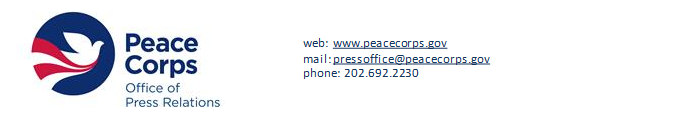 Instrucciones: Por favor lea la siguiente autorización de medios e ingrese su nombre en el [espacio] correspondiente. Tenga en cuenta que esta autorización permite a Cuerpo de Paz utilizar los materiales que usted envía para las plataformas medios sociales de la agencia, el sitio web y la prensa con fines publicitarios. Esta autorización también permite a la agencia contactarlo cuando busque contenido adicional. Todos los materiales serán usados con la intención de promover Cuerpo de paz  y el trabajo que los voluntarios realizan alrededor del mundo. El propósito de esta autorización no busca reclamar la autoría artística o creativa para la agencia.Autorización de uso de información personal y mediosPor medio de la presente otorgo a Cuerpo de Paz una licencia mundial, no exclusiva, libre de regalías para usar, reproducir, distribuir, exhibir, realizar, y preparar trabajos deliberados y publicar mi información personal (nombre e imagen) y contenido de medios personales (fotos, videos, etc.) para los fines autorizados por la ley de Cuerpo de Paz.También reconozco que Cuerpo de Paz puedo optar por no utilizar mi información personal y contenido de medios en este momento, pero puede hacerlo a discreción de la agencia en una fecha posterior.Afirmo que poseo o tengo todas las licencias, derechos, consentimientos y permisos necesarios para las materiales que he enviado.Soy consciente que no recibiré ninguna compensación por parte de Cuerpo de Paz relacionada a esta autorización o por el uso de los elementos mencionados anteriormente en esta autorización.Comprendo que al ingresar mi nombre abajo sirve como mi firma legalmente valida y tiene toda la fuerza y efecto de una firma escrita a mano.Yo [INTRODUZCA SU NOMBRE], acepto los términos de la autorización de Cuerpo de Paz para el uso de mi información personal.